Official Grievance Form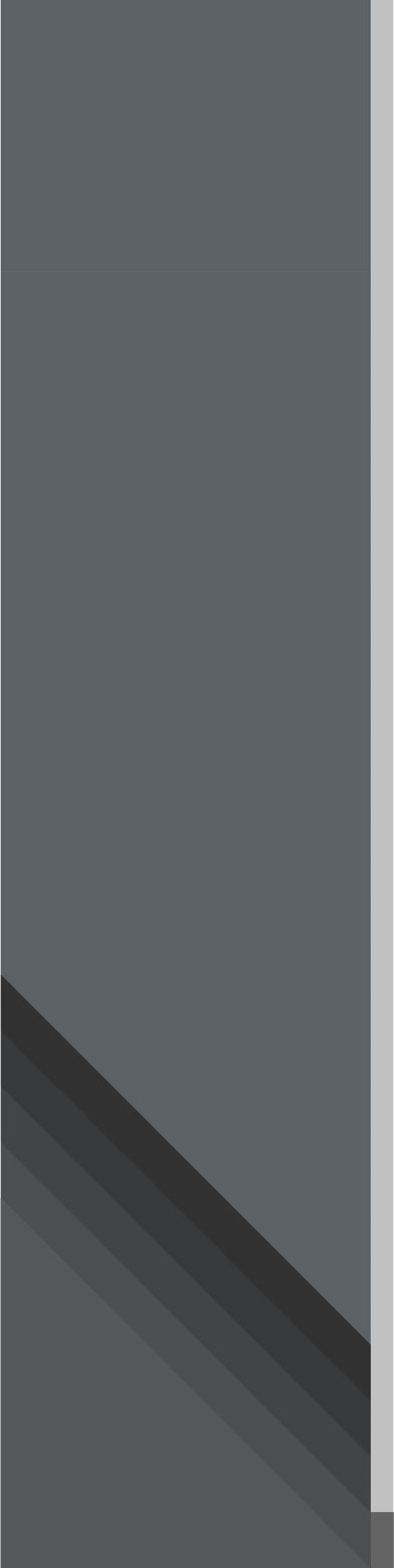 Date:      Name of Employee:       Address:       Home Phone:       Department:       Classification:         Work Location:       Immediate Supervisor:        Title:       VIOLATIONEntire Agreement, including but not limited to Contract Article(s):        and Section(s)     Statement of Grievance:       Remedy Sought: That all affected employees be made whole in every way and that management immediately       I authorize the CSEA Local 848 as my representative to act for me in the disposition of this grievance.Date: ____________ Signature of Employee: _______________Signature of Union Representative: _______________________________Signature of President: _______________________________________Date presented to Management Representative:______________Signature: _____________________ Title: _________________Step One Disposition: ____________________________________________________________________________________________________________________________________________________________Signature:_________________________Date:_______________Step Two Disposition: ____________________________________________________________________________________________________________________________________________________________Signature:_________________________Date:______________Step Three Disposition: _________________________________________________________________________________________________________________________________________________________________________________________________________Signature:_________________________Date:_______________Unit 8550-00csealocal848.orgFacebook @CSEA848PresidentRichard Caincainr@live.com5184887213Vice PresidentJohn Knoebelkc2rmd@yahoo.com5189355175TreasurerKim Eulerkimeuler@gmail.com5187749333SecretaryKatie Goodreaukatiegoodreau@gmail.com5187288801